.Manuel D´Alzon	*  (1810-1880)Fundador de los Agustinos de la Asunción	 en 1850y de las Oblatas de la Asunción	 en 1861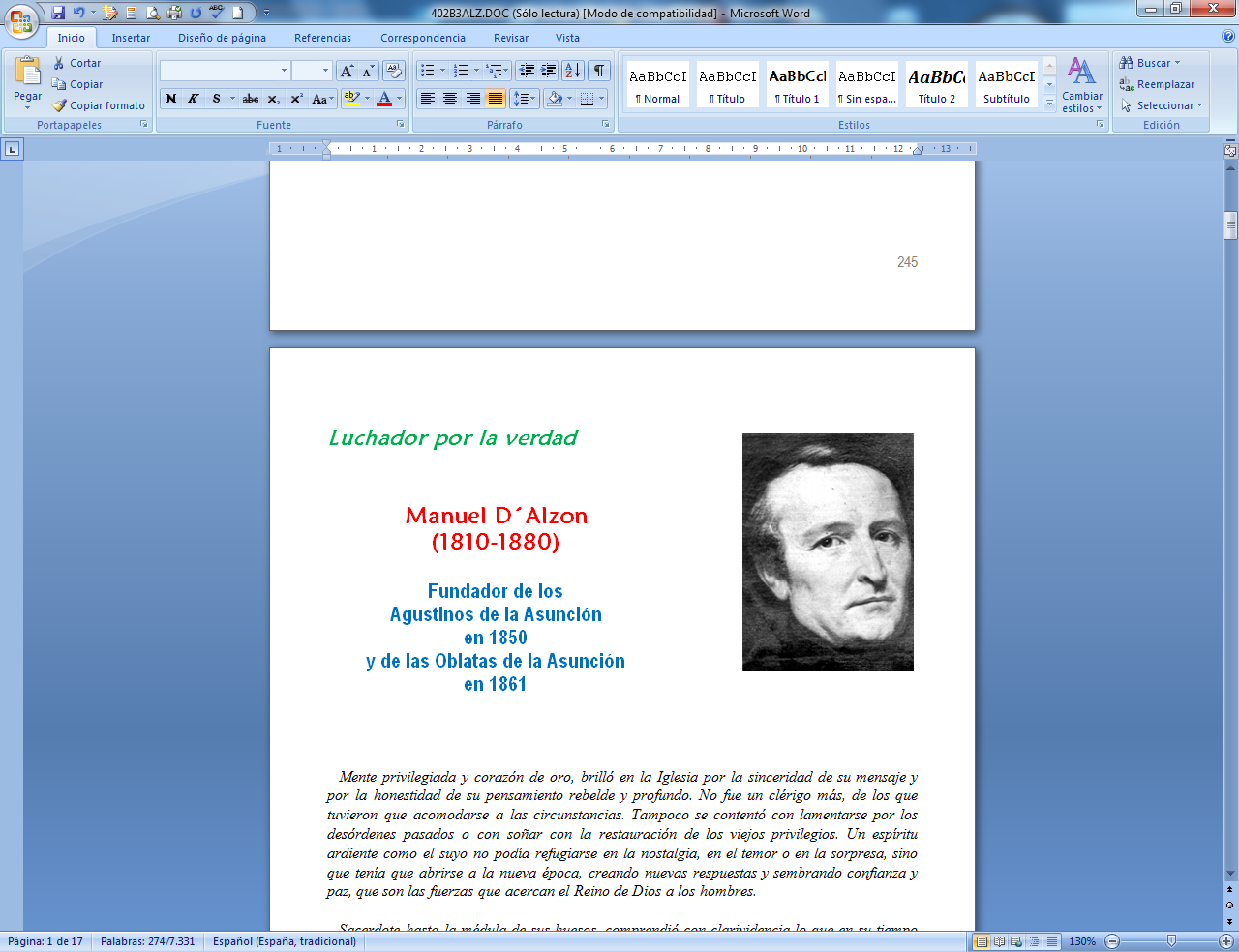      El catequista debe aprender de este ardiente defensor de la libertad, de la fe y de la educación lo importante que es actuar en grupo y evitar el aislamiento y el subjetivismo. Y debe admirar el respeto que se debe a los grupos que colaboran en una empresa apostólica. Uno no puede trabajar aislado, sino que la eficacia está en la colaboración y en la solidaridad.Mente privilegiada y corazón de oro, brilló en la Iglesia por la sinceridad de su mensaje y por la honestidad de su pensamiento rebelde y profundo. No fue un clérigo más, de los que tuvieron que acomodarse a las circunstancias. Tampoco se contentó con lamentarse por los desórdenes pasados o con soñar con la restauración de los viejos privilegios. Un espíritu ardiente como el suyo no podía refugiarse en la nostalgia, en el temor o en la sorpresa, sino que tenía que abrirse a la nueva época, creando nuevas respuestas y sembrando confianza y paz, que son las fuerzas que acercan el Reino de Dios a los hombres.   Sacerdote hasta la médula de sus huesos, comprendió con clarividencia lo que en su tiempo se jugaba: una Iglesia que salía de tiempos de sangre y se enfrentaba valientemente con el mañana, que descubría los efectos positivos y negativos del progreso y debía ofrecer palabras evangélicas renovadas, que debía asumir el cambio para bien y precisaba mentes pensadoras, plumas creativas y actitudes abiertas, corazones abiertos al cambio y servicio.   Por eso, el Padre D'Alzon, generoso y humilde, sabio y emprendedor, organizador nato al servicio de la Iglesia, incisivo interrogador de conciencias y de comunidades creyentes, fue uno de los grandes constructores del futuro, en el que quiso sembrar con decisión la semilla del bien y de la verdad.   Se movió con prudencia y equilibro entre renovación y tradicionalismo, entre aceptación de los cambios y defensa de los valores recibidos del pasado, entre apertura y serenidad, entre prudencia y valentía. Y lo hizo con tal habilidad y sentido común, que su aportación eclesial resulta una de las más significativas de su siglo y modelo de adaptación renovadora para todos los tiempos.   Luchó con fuerza a favor de los valores eternos del cristianismo, pero lo hizo con amor y nunca con amargura. Sus ojos serenos jamás sembraron desconcierto, sino paz y confianza, comprensión y claridad. Su secreto estuvo en su sentido de Iglesia y en su amor a Jesús, el Hijo de Dios y Señor de la Historia.   Amó a Cristo con toda su alma y también amó con pasión a la Iglesia. En ambos fundamentó su pensamiento educador: 	  -  Lo elaboró con el amor a ambos, en ardiente fusión, desde el servicio y no desde la utopía. Cristo e Iglesias fueron sus centros de atención preferente y de estudio desde la fe y no sólo desde la Teología y la Filosofía. Por eso trabajó por ellos en los cristianos concretos y no en desde las ideas generales y difusas. Y su trabajo le llevó a consagrarse en plenitud a todos, pero sobre todo a los más necesitados.	  -  Ahí estuvo el motor de su preferencia educadora. En los jóvenes, por los que sentía verdadera predilección, puso su corazón. Ellos fueron el objetivo de su actuación y la ilusión de su vida. No fueron fáciles los días que le tocaron vivir. Ni fueron suaves los problemas educativos con los que se enfrentó. Pero supo saltar de las palabras a las obras de cada día, precisamente para ayudar a forjar ideales elevados y alcanzables.	  -  Puso todo su empeño en actuar desde la sinceridad del Evangelio y no desde la actitud acomodaticia de quien todo lo considera tolerable. Para ello escarbó en la Palabra de Dios la cercanía al hombre y el culto a la verdad. Asumió la belleza del misterio divino que se encarna en los hombres de cada época y de cada cultura. Quiso construir un templo al saber, para ponerlo al servicio iluminador de la fe entre los hombres, sobre todo de los jóvenes, garantía del porvenir.   Todo el siglo XIX se encuentra reflejado en su biografía aventurera. Pero su mente lúcida y su corazón sincero le permitieron acomodarse a las circunstancias y salvar lo fundamental en los diversos cambios que fueron aconteciendo. Ese fue su mérito de restaurador de una Iglesia que había sido tan perseguida y que constituyó una de las fuerzas transformantes del siglo de los cambios.    Y, cuando sonó la hora de su partida, no sólo había cumplido su misión en la tierra, sino que su palabra quedó flotando en sus sabios escritos. Y también quedó viva en las dos Congregaciones que dejó como regalo a la Iglesia.    Pronto el estilo de "La Asunción" se convirtió en fuente de otras iniciativas "asuncionistas", las cuales fueron difundiéndose por la Iglesia, como hermosa y original fuerza educadora y evangelizadora.INSTITUTOS DE LA ASUNCIÓN promovidos por él.	   El pensamiento del P. D´Alzon se desenvolvió con el paso de los años, hasta dar una cascada de once familias religiosas que participaron desde sus respectivo comienzo de su estilo, de su mensaje y de su proyecto apostólico y espiritual.	   Fueron ellos, por orden cronológico:	     - Religiosas de la Asunción (R.A.), fundadas en París en 1839;	     - Agustinos de la Asunción (A.A.), fundados en Nîmes en 1845;	     - Hermanas Misioneras de la Asunción (S.M.A.), surgidas al escindirse	          de las Religiosas de la Asunción en Africa del Sur en 1852;	     - Oblatas misioneras de la Asunción (O.A.), fundadas en Nîmes en 1865 	          por el mismo Manuel d'Alzon y por Manuela María de la Compasión, 	          en el mundo María Correnson (1842-1900).	     - Hermanitas de la Asunción (P.S.A.), fundadas en París en 1865 	          por Esteban Pernet (1824-1899) y María de Jesús, en el mundo 	          Antoinette Fage (1823-1883).	     - Orantes de la Asunción (OR. A.), fundadas en París en 1896 por 	          el P. Francisco Picard (1831-1903) y por la Madre Isabel de Getsemaní, 	          en el mundo Isabel de Clermont-Tonnerre, viuda de Tirsel (1849-1921).	     - Hermanas de Santa Juana de Arco (S.J.A.), fundadas en 1914 en EE.UU. por 	          el P. María Clemente Staub (1876-1936).	     - Hermanas de la Cruz, fundadas en 1939 en Atenas (Grecia) por 	          el P. Elpidio Stéphanou (1896-1978).	     - Hermanos de la Asunción, fundados en 1951 en Béni (Zaire) por 	          Mns. Enrique Piérard, A.A., primer obispo de Béni (1893-1975).	     - Hermanitas de la Presentación de Nuestra Señora, fundadas en 1952 	          también en Béni (Zaire) por Mns. Piérard.	     - Pequeñas Misioneras de la Cruz, fundadas en 1955 en Colombia por 	          el P. Niklaes.	Itinerario biográfico   1810. 3 de Agosto. Nace en Le Vigan de una familia de nobles desahogados. Su padre, el Vizconde Enrique Daudé D´Alzon, y su madre, Clemencia de Faventine, le ofrecen la primera educación cristiana en medio de sus hermanos y hermanas, que le ayudan mucho en la vida y en su camino al sacerdocio.  1816. Se instala con su familia en Lavagnan (Hérault). No tarda mucho la familia en trasladarse a París, donde hace los primeros estudios.  1824. Recibe la Primera Comunión. Frecuenta las "Conferencias de estudiantes". Piensa ingresar en el Ejército, pero su padre no lo ve con buenos ojos.  1828. Conoce a Lamennais, al frecuentar la "Conferencia Religiosa". Influye en sus ideales y en sus actitudes de defensa de la Iglesia. Se alista en la "Asociación para la Defensa de la Religión".  1830. Se traslada de nuevo a Lavagnac, para continuar sus estudios. Lo hace como estudiante libre durante dos años.  1833. Ingresa en el Seminario de Montpellier. Sigue sus cursos con brillantez. Recibe las Ordenes menores.  1834. Se traslada a Roma para estudiar. Recibe la Ordenación sacerdotal el 26 de Diciembre.  1835. Se pone a disposición del Obispo de Nîmes, Mns. Chaffoy. Se entrega sin medida al apostolado de los necesitados. Especialmente se siente interpelado por la enseñanza religiosa de los niños y adolescentes.  1839. Es nombrado Vicario General de Nîmes. Su apostolado es intenso entre los laicos y entre los sacerdotes. Se dedica con preferencia a la creación de escuelas y de orfanatos.  1841. Conoce y dirige a la Beata María Eugenia de Milleret, Fundadora de las religiosas de la Asunción.  1843. Funda la Asociación de la Asunción, compuesta de sacerdotes y laicos, para orar por la venida del Reino de Dios.    1844. Adquiere el Colegio en crisis denominado La Asunción. Será su nombre preferido en adelante. Lo organiza y pronto adquiere prestigio singular en toda Francia.  1845. 25 de Diciembre. Navidad. Es la fecha elegida para la inauguración del Noviciado de la nueva Sociedad que tiene proyectada, pero que abarca a laicos y sacerdotes. Comienza con nueve miembros comprometidos.  1847. 21 de Mayo. Recibe la bendición de Pío IX, alabando la obra de la Asociación asuncionista.  1850. Es nombrado Miembro del Consejo Superior de Instrucción Publica y funda la Revista de "Enseñanza Cristiana". Comienza a trabajar en una Universidad católica, para atender las necesidades de los estudiantes católicos. El 25 de Diciembre pronuncia votos religiosos con cuatro compañeros sacerdotes.  1851. 25 de Diciembre. Pronuncia los votos perpetuos con cuatro compañeros y consolida la Obra de la Asunción1854. 19 de Mayo. Sufre una Congestión cerebral, que le limitará en adelante sus esfuerzos apostólicos. No tarda en recuperarse, aunque no del todo.  1857. 1 de Enero. Recibe el Decreto pontificio de alabanza para su Congregación. Gran actividad pastoral en la administración de la Diócesis.  1859. Redacta el Directorio de la Congregación. Será la obra de referencia en la actividad apostólica y educativa.  1861. A invitación de Pío IX, organiza una misión por Oriente con sus religiosos. Va a Bulgaria, para tratar de acelerar la unión con los Ortodoxos de la región. Proyecta la Congregación de las Hermanas Oblatas de la Asunción, para facilitar la ayuda a los misioneros enviados. Luego su atención se orienta a Turquía.  1862. Organiza y promueve una peregrinación a Roma, con el Obispo Diocesano y 60 sacerdotes, para resaltar su devoción al Papa.  1864. 26 de Noviembre. Recibe la aprobación pontificia definitiva de la Congregación. Las vocaciones le van afluyendo y diversas casas se van proyectando.  1865. 24 de Mayo. Se inaugura el Instituto de las Oblatas, en Vigan, cerca de Nîmes, al principio con carácter misionero, luego más diversificado.  1867. Conoce a María Correnson, que ingresa en las Hermanas y será su brazo derecho en la consolidación del Instituto femenino. Será la cofundadora de la Obra. Siguen diversas fundaciones, sobre todo en Bulgaria, en donde los católicos hallan tantas dificultades.  1868. Septiembre. Celebra el Capítulo General, en el que deja trazadas con sus Instrucciones las características de la Obra de la Asunción.  1869. Comienza el Concilio Vaticano I.  Acompaña en el Concilio a su Obispo, Mns. Platier. Tiene oportunidad de vivir en Roma el espíritu que se respira con este motivo y que le entusiasma. Especial alegría le produce la definición conciliar de la Infalibilidad pontificia  1871. Inicia la obra de los alumnados, o centros de estudio, con el de Saboya. Inicia, con miras a reclutar jóvenes para su Congregación, la Obra de Ntra. Sra. de las Vocaciones.   1872. Fundación de Ntra. Sra. de la Salvación. Los centros en los que trabajan los Padres son varios. Mantiene su atención preferente a las casas de Bulgaria y Turquía, que él considera especialmente encomendadas por el Papa.  1873. Colabora con el periódico prestigioso "Le Pelerin". Funda la revista mensual "La Croix". Sus últimos años son de actividad infatigable.  1880. 21 de Noviembre. Fallece e Nîmes. Deja 62 religiosos y 14 casas. Las Oblatas son casi un centenar.   Escritos principales  - Constituciones de los PP. Agustinos.  - Directorio de los Religiosos     de la Asunción.  - Constituciones de   las Oblatas de la Asunción.  - Escritos espirituales: conferencias,  instrucciones, circulares (1500 pgs.)  - Cartas.CARTA SOBRE EL VALOR DE LOS MAESTROS CRISTIANOS(Al P. Picard, el 14 de Noviembre de 1877)      "Mi querido amigo: 	   "Os he escrito esta mañana sobre la manera cómo yo entiendo que debe ser la renovación del clero para nosotros. Pero me que queda una segunda cuestión."	   "En un Congreso, el planteamiento del tema sería fácil. No tendría más que hablar de la cuestión de la Universidad y habría pisado el terreno a los Obispos, pensando que todo se arreglaría con que los católicos ayudaran con su dinero al sostenimiento de los alumnos. Pero hay otro tema no menos grave en lo referente a la enseñanza: es la educación conveniente del pueblo.	   Sin atacar un tipo de ciudadanos, como es el conjunto de los docentes, hay que reconocer que desgraciadamente un elevado número de ellos son deficientes y que se han constituido en adversarios de los curas."	  "¿Qué hacer? Yo creo que agenciarse buenos maestros.	   Pero, ¿cómo? Pues pienso que favoreciendo por todos los medios posibles a los Hermanos de las Escuelas Cristianas y a los Hermanos que van por las aldeas. Para esto creo que los curas pueden hacer mucho. Si cada cura tuviera en su presbiterio cuatro muchachos, sea para el Seminario sea para que vayan con los Hermanos, ¿qué resultado se obtendría de ello?. Pues que, al menos, cada uno de ellos prepararían educadores cristianos, si es que no consiguieran hacer de ellos religiosos, que eso ya sería demasiada buena cosa."	  "En conclusión, saco:	    1º, que es necesario buscar fondos para las Escuelas Normales de los Hermanos;	    2º, que es necesario preparar vocaciones para el Presbiterio;	    3º, que es necesario fundar en las localidades en que faltan,                     algunas escuelas libres y cristianas, cuando la escuela comunal sea mala.	    4º, que, cuando el maestro es bueno, hay que ganarlo; y hay que ocuparse de él."	   "También es necesario que los Comités católicos se ocupen de los inspectores. Algunos son buenos, aunque la mayor parte son detestables. Es preciso vigilar su propaganda, pues con frecuencia es revolucionaria."	   "He aquí un primer boceto. Estoy seguro de que comentando las cinco o seis ideas fundamentales dichas, se obtendrá buen resultado... Pensad que si ponemos esto en funcionamiento con constancia obtendremos, si no una transformación absoluta, al menos muy buenos resultados."				                       Manuel D'Alzon Pensamiento educativo De los Escritos "educativos" del P. Manuel D'Alzon,  son idea las siguientes:	  * El "Directorio de los Agustinos de la Asunción" recoge el espíritu de su amada Congregación. En la Tercera parte, más práctica y operativa refleja sus consignas sobre la educación: cap. VIII, del Estudio; cap. IX, de la Enseñanza; cap X, de la vigilancia de los niños.	  * En la "Instrucciones de 1868" y en las "Cuatro Cartas al Noviciado", sitúa su sentido pedagógico y marca el esquema de la formación del Agustino y su misión educadora en la Iglesia.	  * La "Circular sobre el estudio", del 18 de Junio de 1874, y la "Circular sobre la educación", del 13 de Julio de 1874, aluden a sus consignas y normas para una pedagogía cristiana muy definida.	  * Las "Meditaciones" recogen principios básicos de su pensamiento. Algunas, como la 19 "Sobre la Enseñanza", la 20 "Sobre la educación", o la 33 "Sobre los Estudios", son tratados condensados de educación cristiana.	  * Algunos escritos breves, como su "Plan de estudios", de Febrero de 1831, o sus reflexiones "Sobre el plan de estudios", del 9 de Octubre de 1833", condensan intuiciones y exigencias excelentes. 	  * Determinadas notas escritas a sus colaboradores: Sobre la "Instrucciones sobre los Novicios", del 7 de Septiembre de 1850, "Sobre los estudios superiores de los religiosos", de 1874,  "Sobre los alumnados de la Asunción", artículo de 1875 en la Revista "Asunción" y también la nota "Sobre los alumnados", de 1877, marcan consignas realistas para el bien de la formación integral de la persona.	  * Las orientaciones preparadas para las Oblatas de la Asunción están plagadas de referencias y directrices a las educadoras, por ejemplo "Sobre la apertura de las clase", del 2 de octubre de 1879; y también, "Sobre la primera comunión", del 27 de Mayo de 1880.	  * Además, sus normativas sobre los Colegios de la Asunción fueron amplias, claras, sistemáticas y de una calidad humana y técnica impresionante: Podemos citar: "La Regla de la Asociación de Maestros de la Asunción", presentada el 27 de Diciembre de 1845; las virtudes de un buen maestro, del 17 de Enero de 1847, que es un tratado amplio y excelente de normas de vida cristiana, para el ejercicio docente cristiano; las amplias instrucciones dadas a las maestras sobre el "Espíritu de la educación", entre 1867 y 1871 (Recogidas en Escritos Espirituales pgs. 1328 a 1400); el escrito "Sobre los educadores cristianos", del 14 de Noviembre de 1877  Sus ideas básicas .El ardiente y profundo P. D'Alzon supo encontrar a Dios en su vida y teñirlo todo del misterio eterno de la divinidad. Sin su visión profunda y transformadora de Dios, nada de lo que nos dice del mundo podrá ser entendido y valorado adecuadamente.  1. "Cuál es el objeto de mi fe? ¿No es la verdad divina? ¿Acaso no es por la luz de Jesucristo, Verbo eterno, Verdad infinita por la que creo? Atraigo a Jesucristo a mi corazón por la fe. Por la fe, el subsiste en mí."		  (Escritos espirit. pg. 45)  2. "Amamos a Dios con ese amor que hacía decir a S. Pablo: "Si alguien no ama a Cristo, que sea anatema". Esto no es muy tolerante, pero los que aman mucho toleran poco.    En estos tiempos en que no hay ya valor para amar o para odiar, los hombres no se dan cuenta de que su tolerancia es sólo debilidad. Nosotros nos presentamos como intolerantes".	   (Escritos esp. pg. 133)  3. "Si vuestra oración está impregnada de espíritu de fe, tened por seguro que será más poderosa que todos los medios humanos inspirados por la prudencia humana. La oración, ahí tenéis el verdadero poder de los cristianos. Hay que hundirse en la oración. Hay que ir hasta el cielo en busca del poder de Dios."      (Escritos espirit. pg. 62)4. "Debemos marchar delante de Dios con celo, pero hemos de actuar ante nuestro Padre con amor y ternura en su presencia."           (Escritos espirit. pg. 223)  5. "Quiero a Dios con todas las fuerzas de mi alma y con todos los arranques de mi corazón. Lo quiero tanto como un ser puede quererlo."       (Escritos Espirit. pg. 7)  6. "A medida que con sentimiento de amor intento escrutar a Dios, me adhiero a El. Quiero conocer a Dios más y más cada día, penetrar con la fe la naturaleza divina por medio de Jesucristo, el único que nos puede dar a conocer a Dios.   Jesucristo, todo entero, es una descripción de Dios. Es en la fe donde hay que esforzarse por conocer a Dios. Y este mundo de la fe encierra algo muy oscuro... El triunfo de la sabiduría ha consistido en hacer conocer, a pesar de todo, algo sobre Dios." (Escritos espirit. 1152)  7. "El amor se debe pedir encarecidamente al Espíritu Santo. No tenemos bastante amor en nuestras acciones, pues no sabemos entrar en relación con el Amor, que es el Espíritu Santo."	     (Escritos espirit. pg. 242)  8. "La caridad es ardiente, ante tantas almas piadosas dormidas... Es audaz, porque hemos de ser temerarios para el bien... Está llena de iniciativas, pues vivimos una época de trastornos enormes."        (Escritos Espirit. pg. 711)Pero el Dios de este singular apóstol y cualificado teólogo está centrado en la figura de Jesús a la que amaba tan apasionadamente. Cristo, su Misterio, su Reino, su Mensaje, es lo que llenó su vida y sus escritos.  1. "Aprendemos a conocer a Jesucristo mediante el estudio y la meditación; imposible, sin unir estos dos medios, conocer suficientemente al divino Maestro...  El estudio de Jesucristo es bueno, pero susceptible de una cierta sequedad.   La meditación, sin estudio preciso, se pierde en una vacía elucubración de falso misticismo. El estudio y la oración unidos dan resultados fecundos."   (Estudios espirit. pg. 240)  2. "A menos de estar condenado, es imposible conocerlo y no amarlo.   Y en este amor comienza la vida nueva, que hace todo fácil, porque se ama; y, cada vez más fácil, porque cada vez amamos más."      (Escritos espirit. pg. 323)  3. "El objetivo de nuestra pequeña Asociación es trabajar por nuestra santificación, propagando el Reino de Jesucristo en las almas.   Para ello nuestro centro está en la palabra del Señor: "Venga a nosotros tu Reino."       (Reglas primeras 1)  4. "El Reino de Dios es el estado de relaciones íntimas al que hemos de llegar, según lo que Dios es y según lo que nosotros somos. El Reino de Dios en nosotros es la dependencia más absoluta de todo nuestro ser, de todas nuestras facultades respecto de la acción íntima de Dios. Dios es dueño, nosotros somos súbditos."  (Escritos espirit. pg. 150)  5. "Este Reino de Jesucristo, por el poder del Padre, nosotros podemos formarlo en nosotros y a nuestro alrededor. En nosotros, dándole un mando absoluto sobre nuestras potencias, sobre nuestra inteligencia, nuestra voluntad, nuestro corazón, nuestros sentidos; y el reino absoluto de Jesucristo en nosotros es la santidad.   Podemos formar el Reino de Jesucristo a nuestro alrededor, mediante el celo por darlo a conocer; y eso es el apostolado.   Ahora bien, todo eso, ¿cómo se llevará a cabo? Por un trato con la Santísima Trinidad, semejante al de María Stma. Jesucristo se formará en mí por la fe, bajo la intervención del Espíritu Santo y con la ayuda del Altísimo. Debo dejar a la Santísima Trinidad actuar en mí, a fin de que forme así el Reino de Jesucristo."        (Escritos espirit. pg. 909)  6. "En Jesucristo se encuentra la ciencia de Dios en su esencia; del hombre caído, levantado, reconciliado, regenerado; de los derechos de Dios sobre el hombre; de los deberes del hombre para con Dios."        (Escritos espirit. pg. 210)  7. "El estudio de Jesucristo lleva al conocimiento del divino Salvador. Cuanto más se le conoce, más se le ama. Cuanto más se le ama, más se desea imitarlo.   Pero, para imitarlo mejor, necesitamos estudiarlo más. El alma va avanzando sin cesar en el triple esfuerzo del estudio, del amor, de la imitación."     (Escritos espirit. pg. 326)  8. "La Resurrección de Jesús es la base de toda la predicación apostólica...   Jesús es por su Resurrección el fundamento de la fe de todos los hombres.   Y no sólo fundamento, sino consumador y cumbre de la fe."      (Escr. Espir. pg. 945)"Jesucristo no se contentó con encarnarse una vez en el seno de la bienaventurada Virgen; quiere, me parece, encarnarse todos los días en nosotros."        (Escritos Espirit. pg. 913)  10. "Gestar a Jesucristo en uno mismo, he ahí la vida interior; dar a Jesucristo fuera de sí mediante la propia vida, manifestarlo mediante sus palabras, su obras, sus virtudes, he ahí la vida interior tal como la debemos practicar."       (Escritos espirit. pg. 908)	La Caridad es su fuerza interior y es la clave para entender su pensamiento. Ve el mundo como un gran campo en el que hay que amar a todos los hombres. Educar sin amar es imposible. Amar sin la perspectiva cristiana no es amar de verdad.  1. "La práctica de la caridad implica amor a Dios, a quien debemos amar exclusivamente. También amor a Ntro. Señor, a quien debemos imitar en sus virtudes de las que su santa humanidad nos ofrece el modelo más perfecto.   El nos invita al abandono total a su espíritu en nuestras acciones...   También necesitamos amar a la Iglesia, cuyos intereses son del todo nuestros."              (Primeras Reglas)  2. "La fe hace ver lo que Dios es, lo que le debemos; la esperanza nos muestra ese manantial de toda riqueza y toda perfección, esta belleza infinita, este esplendor de la gloria eterna, este principio de toda alegría, este abismo del amor, como la meta de todas nuestras tareas."                 (Escritos Espirit. pg. 57)  3. "Dios es amor; y quien permanece en el amor permanece en Dios y Dios en él. He ahí toda mí vida: permanecer en Dios por la caridad."   	           (Esc. esp. pg. 68)  4. "El amor al prójimo se manifestará soportando con paciencia los males que puedan hacernos, disponiéndonos a servirle según nuestra vocación, mediante nuestra cordialidad y con nuestro espíritu de sinceridad, pero sobre todo a través de nuestro celo por todas las obras destinadas al bien de las almas. La caridad se revela en el espíritu de unidad que Ntro. Señor pedía al Padre, en el momento de instituir la Sagrada Eucaristía y preparándonse a derramar su sangre por la salvación del mundo."	              (Reglas Cap. 1)  5. "Tú me has dilatado el corazón. Merced a esta dilatación del corazón, los católicos son llamados hoy a hacer grandes cosas. Urge, pues, a los discípulos de Cristo dilatar el corazón más que nunca. Si no amamos, ¿quién caldeará nuestra humanidad que va congelándose bajo el hielo del egoísmo? Por desgracia no nos interesa poseer un amor tan vasto como el del mundo, como el catolicismo...   Objeto para mí de gran tristeza es no ver en todas partes más que frialdad, interés personal, amor propio...   Me parece a mí, católico, que mi destino es mayor y que, al perderme en Dios, al consumirme en la unidad con El por amor, yo podría dilatarme de manera prodigiosa." (Escritos espir. pg. 404)  6. "En Jesús amamos y proclamamos su divinidad. Amamos al hombre, al modelo más acabado, al amigo entrañable. Amamos al Hombre-Dios, le amamos como iniciador del mundo sobrenatural.    Y con ese amor, amamos a todos los hombres.              (Escritos Espirit. pg. 426 Yrecoge lo que había en su mente, eco fiel de lo que se vivió en los primeros años de restauración en Francia. Pero en él había algo más que política o nostalgia. Era el amor sincero a los valores del Evangelio, tan despreciado y combatido por la Revolución.  1. "Mi convicción más firme es que el mundo tiene necesidad de ser penetrado de una clara idea cristiana, si quiere salvarse de la destrucción. Tal idea sólo podrán entenderla hombres que tengan por objetivo primero hacerla entender a los demás de todas las formas posibles."                  (Carta de 28 Marzo 1835)  2. "Hoy día, nos las tenemos que ver con la Revolución. Dios se ve expulsado de las sociedades modernas por Satanás, jefe de la Revolución. Dios es expulsado de los Estados, de la sociedad, de la familia, de las costumbres; he ahí lo que constatamos cada día más abiertamente.   Vamos mal a menos que, en su misericordia, Dios imprima un movimiento de arrepentimiento y de vuelta a El a las inteligencias y a los corazones de los hombres culpables.   Desde este punto de vista, sí es cierto que Dios nos llama, que nuestra vocación es admirable por su oportunidad, por la grandeza del objetivo que le ha sido asignado."   (Escritos espirit. pg. 156)  3. "Extender el Reino de Dios, no os engañéis, implica grandes decepciones y grandes sufrimientos. El apóstol que no ha sufrido, ¿qué podrá hacer?        (Escritos Espirit. pg. 81)  4. "El mundo, aun en decadencia, es gobernado por las ideas. Después del Concilio (Vaticano I), los religiosos que se conviertan en sembradores de ideas, pero de ideas ciertas, fecundas, serán los verdaderos regeneradores de la sociedad. Importa, pues, en este punto, que os apliquéis a imbuiros de ideas verdaderas y de grandes principios.    Ahora bien, estas ideas, estos principios, ¿dónde están, sino en los tesoros de la ciencia divina, de los que la Iglesia posee el depósito y que está encargada de distribuir al mundo?"            (Escritos espirit. pg. 1085)  5. "Sois una piedra viva, pero Aquel que es el vivo plano de todos los seres, el Verbo de Dios, se hizo hombre y vino a hacerse asequible a nosotros.    Y así como el escultor, que talla con habilidad la piedra, para hacer de ella un adorno del edificio, mira sin cesar al plano que le han dado, así debéis vosotros tener siempre puestos cuidadosamente los ojos en este modelo divino, a quien todo debe tender."             (Escritos Espirit. pg. 353)  6. "La auténtica prudencia es la reina de las virtudes morales: pero una reina actúa y, si es necesario, pelea. Algunos han hecho de ella una señora aviejada por el miedo.  Esta prudencia anda en zapatillas y en albornoz; está acatarrada y tose mucho. Prudencia convencional, no la quiero; no es a esa prudencia a la que debéis escuchar."    (Escritos Espirit. pg. 189). "Nuestra labor son todas las obras mediante las cuales el pueblo puede ser levantado, instruido, moralizado, mediante las que la democracia puede ser hecha cristiana."   (Carta de 1868)  8. "Construir sobre el espíritu de dominio es arruinar la obra emprendida. Hay demasiada independencia a nuestro alrededor, y resistencias frente al absolutismo... Hay que reanudar las comunicaciones interrumpidas, aspirar el aire de la sociedad, aunque aislándose mediante la vida religiosa. Hay que estudiar, no desde un punto de vista muerto, sino vivo, familiarizarse con las objeciones de todo tipo, hacerse al lenguaje actual, a las ideas.   Se puede sacar un gran provecho del ardor que impulsa al espíritu laico a toda clase de investigaciones, de esa curiosidad que le hace buscar la solución de todos los problemas y le empuja a bajar a las profundidades de la ciencia actual.   Hay que transformar esta curiosidad mala, enemiga, en una curiosidad saludable, entregada; y, armados con la antorcha de la fe, emplearla en el estudio de la religión, de las ciencias, de las letras, con vistas a la defensa de la fe y a sostener la verdad." 	              (Escritos espir. pg. 1294)  9. "La palabra del sacerdote se ha vuelto una palabra muerta... Su lenguaje es un lenguaje extraño. Pero, ¿cómo puede atraer a la sociedad, si ya no la conoce?   Viene a resolver objeciones que ya no son tales, refuta errores olvidados que han sido sustituidos por otros errores, por otras objeciones...    Se queda en el misticismo y se le piden hechos, historia, demostraciones, razonamientos; ya no tiene la masa, ha guardado un auditorio de devotas. La humanidad se le escapa, la ignora."            (Escritos Espirit. pg. 1294)	Pero recristianizar la sociedad no es volverla sin más a unas tradiciones ya superadas. Ante todo y sobre todo es hacerla vivir en profundidad el Mensaje del Evangelio de Jesús. Por eso D'Alzon busca ante todo vivir la Palabra Divina, que es salvación.  1. "De nuestra divisa "Adveniat regnum tuum", se sigue que somos con toda evidencia un Instituto apostólico. El celo por los derechos de Dios en la tierra y la salvación de las almas, he aquí la forma esencial de nuestra caridad. El olvido de nosotros mismos, la abnegación, se nos impone de entrada. Con tal de que Jesucristo sea anunciado, poco importa lo que nos pase."             (Escritos espirit. pg. 139)  2. "Antes de trabajar por hacer reinar a Jesucristo sobre los demás, haced que reine en vosotros mismos.   Daos cuenta de que, junto con el reino exterior, existe también el reino interior."             (Escritos Espirit. pg. 663)   3. "El Reino de las almas, de las que Jesucristo es el monarca soberano, es la Iglesia, su esposa, su Cuerpo místico.    El amor a la Iglesia, la defensa de sus derechos, el estudio de sus enseñanzas, la santidad de sus miembros, la dilatación de sus fronteras, he ahí nuestra meta. Consagrándonos a la Iglesia, nos consagramos a la obra por excelencia de Jesucristo."    	     (Escritos Espirit. 622)  4. "Oh, Dios, dame poder realizar este plan: que te conozca por Jesucristo, que te sirva mediante la gracia de Jesucristo, que te ame eternamente en el amor de Jesucristo, el único mediante el que puedo ir a Ti."        (Escritos espirit. pg. 622La educación es uno más de los temas que este insigne apóstol considera importantes para hacer el bien. Pero sus palabras sobre la excelencia del educador son tan hermosas y profundas que bien merecen un sitio selecto en la Historia de la educación del siglo XIX. Su pedagogía del orden, del esfuerzo y de los ideales elevados, es original, sistemática y digna de tenerse en consideración.   1. "El Reino de Jesucristo es la mayor de las causas. Desgraciadamente, ¡cuántos obstáculos se le ponen! ... la prudencia, la pereza, la fatiga, la desgana, la vuestra y la de los demás. Hay que dilatar las inteligencias y los corazones en la gran cuestión de la causa de Dios.   Hay que abrir horizontes a los miopes. Hay que encender braseros para los que no piden más que el calientapiés y temen atrapar un constipado si se les calienta demasiado. ¡Dichosos los superiores que abarcan el mundo entero en su ambición, porque pretenden hacer reinar a Jesucristo en toda partes!"    (Escritos espirit. pg. 693)  2. "Creo que para recuperar un poco de amor y de la primitiva frescura del amor, hay que volver a ser un poco niño con nuestro Señor.   En general somos demasiado grandes personajes con Dios. Algunos actos de humildad, de sencillez, de mortificación, nos dilatarían el corazón y permitirían a la gracia llevarlo mucho más fácilmente con la ternura amorosa."    (Carta 21 Junio 1857)   3. "Mi debilidad por ellas, por las jóvenes, reside en ese espíritu de mayor humildad, más apto para alcanzar esa porción del mundo a la que nuestro Señor ama especialmente y de la que es urgente que nos ocupemos ante todo."       (Escritos Espirit. pg. 1192)  4. "Hay que acostumbrar a los alumnos capacitados y dignos de ella a la libertad. Si no se les educa la libertad, ¿qué uso harán más tarde ella?"          (Escritos espirit. pg. 234)  5. "Uno de los medios de comunicar la energía superior a los hombres es la enseñanza, por la cual llevamos la verdad a la inteligencia.   Muchas veces nuestra inteligencia está oscurecida y las tinieblas sólo se disipan en ella poco a poco... Por eso tenemos que acercarnos a la verdad también despacio...   Y ese será el modo como lograremos llevar los niños hacia Dios, de elevar su alma hacia la verdad y de transformar su mente, haciéndoles entender que nada hay más real y más maravilloso que la verdad.   Por amor, nos haremos ingeniosos para acercarnos a ellos y presentarles esa verdad en todas sus formas."        (Escritos espirit. pg. 1332)6. "Trazarse un plan de estudio es difícil, pues es preciso conocerse y saber de qué es capaz uno para acertar. Es preciso tener una ciencia casi anticipada sobre lo que se pretende conseguir.   También hay que conocer los medios con los que se cuenta en relación a los que persigue cada estudiante. Conocer el espíritu, la ciencia y el método son las tres condiciones para un plan adecuado..."       (Escritos Espirit. pg. 745)  7. "Sí, nuestra familia ha de estar marcada por un sello apostólico...; para ser un verdadero religioso de la Asunción hay que estudiar seriamente."          (Escritos Espirit. pg. 208)  8. "El alma de los alumnos es como un metal en el cual queremos diseñar una medalla; y es como un mármol en el cual queremos esculpir una estatua.   Dios ha perfilado en esa materia los primeros trazos y nos ha dejado a nosotros la tarea de consumar la obra con los demás perfiles, pues somos los obreros designados."       (Escritos espirit. pg. 1332)  9. "Nadie puede dar lo que no tiene, y una de las grandes causas de la pérdida de la fe es la pereza de los catequistas y de los predicadores. No saben, no comprenden nada... Es inútil lanzar este anatema contra los impíos; comencemos por lanzárselo a esos predicadores hinchados de autosuficiencia, tanto como de ignorancia, que hacen desertar, despreciar la Palabra de Dios por la escasa preparación que dedican a su enseñanza.   Dios les pedirá algún día cuenta terrible del tiempo perdido. ¡Qué difícil resultará encontrar una disculpa para su pereza y parálisis intelectual, que les hace incapaces de cualquier esfuerzo serio de pensamiento!"       (Escritos Espirit. pgs. 585)  10. "El amor que hemos de tener por los niños es un amor de apostolado. Debe ser amor comunicado por Dios y comunicado por nosotros mismos, pues somos intermediarios entre Dios y los niños.   Hemos de hacer con ellos apostolado de la verdad, el apostolado de la salvación. Iluminación de almas a las cuales transmitimos el amor y a las que debemos ofrecer abundante luz...  Así seremos intermediaros de la luz, la cual pasará por medio de nosotros, como de cascada en cascada, para llegar a las jóvenes inteligencias que están junto a nosotros."            (Escritos espirit. pg. 1336)  11. "Las ideas que surgen de nuestro medio, de nuestra educación y de nuestro carácter, nos dominan. Son las nociones en las que se nos ha formado como una segunda naturaleza para nosotros.    ¡Ay!, casi siempre las ideas más falsas, más humanas, dirigen lo que se llama, sin razón, vida cristiana. De ahí, los juicios estrechos, el abandono a nuestras impresiones y repugnancias, a los deseos humanos, a la rutina. ¿Queréis entrar en la vida espiritual? Salid del círculo estrecho de esos cristianos mediocres, vulgares, que no aceptan la ley de Dios, si no es a la baja. Su aspiración a caminar pegados a la tierra es espantosa. Subid más arriba. Aceptad ideas de fe y los impulsos de la esperanza."	(Medit. pg. 357) 12. "Dígase lo que se diga, ciertos estudios resecan el corazón. Se vive para la inteligencia, se vive en un mundo imaginario, se zambulle uno en las ciencias, se toman las mismas cuestiones religiosas como tema de discusión y, con ello, pierden su unción.  De lo que resulta un no sé qué parecido a una tierra barrida por el viento del Norte y estéril."	              (Escritos espirit. pg. 623)13. "Mediante el trabajo constante de vuestro espíritu, habéis de buscar la enseñanza que conviene y se aplique a las necesidades del tiempo presente."      (Escritos Espirit. pg. 1036)  14. "Llevemos la caridad a los estudios, es decir el amor de Dios, de nuestro Señor, de la Iglesia, a quienes amaremos más a medida que les vayamos conociendo más."Escritos Espirit. pg. 212)  15. "La libertad de enseñanza no es otra cosa que semilibertad. Dejemos a los fundadores de nuevas universidades organizar su obra y demostrar, por los hechos, que son dignos de mayor libertad.   Cuando esta experiencia esté hecha, iremos a nuestra divisa: "Delenda est Carthago", hay que destruir Cartago, es decir el monopolio universitario; y nos lanzaremos de nuevo a la lucha."Cit. Biograf. de Vahilhe. II. pg. 612)  16. "No basta trabajar mucho. Hay que hacerlo amando a los alumnos...    Vosotros sois maestros cristianos... Si debéis amar a las almas en virtud del mandato de la caridad, cuánto más debéis amar a la de aquellos que se os han entregado para educarlas para Dios.   No sabéis el odio y la antipatía que se acumula en el corazón de los niños ante críticas amargas, ante palabras agresivas, a las cuales ellos no pueden responder por su edad y por las circunstancias de su espíritu...   Hay que saber tratarlos siempre con suavidad y saber acercarse a ellos."        (Escritos espirit. pg. 1382)  17. "¿Cuáles son los elementos que componen la educación: el alma que debe ser modelada, el modelo que se debe seguir, el instrumento que hemos de emplear, la fuerza que hemos de emplear en nuestro trabajo?   El alma es como el mármol que vamos a esculpir. Tenemos que conocer su naturaleza, dura o blanda... Y necesitamos para ello fe, pureza y humildad.   El modelo no puede ser otro que el mismo Jesucristo, pero recordando que Jesús se transforma según los caracteres. Nunca podremos conseguir reproducir en los alumnos su pureza y delicadeza, pero hemos de aspirar a conseguir la parte de ella que podamos.   La fuerza es decisiva. Poner un instrumento en manos de un cadáver y nada se moverá. Lo que necesitamos es el fuego para fundir metales. Necesitamos nuestras fuerzas y también las fuerzas superiores, que nos vienen de la plegaria y de la fe...   El instrumento somos nosotros cuando imitamos a Jesucristo en las relaciones con los niños... Jesús amaba a las almas y dio su vida por ellas. Nosotros hemos de dar nuestra vida por esas jóvenes almas. Aquí encontraremos la perfección de nuestra entrega.. Incluso hemos de llegar a sacrificios sublimes, hasta inmolarnos por las almas...   ¿Qué es nuestra sangre en comparación de un alma, cuando ha sido necesaria toda la sangre de Cristo para salvar a todas las almas? ¿Seremos capaces de llegar hasta ellos? Si Dios nos impulsa, no hemos de dudar, pues hemos de llegar hasta esa inmolación."                 (Escritos espirit pg. 1335)